                                                                   Приложение 3.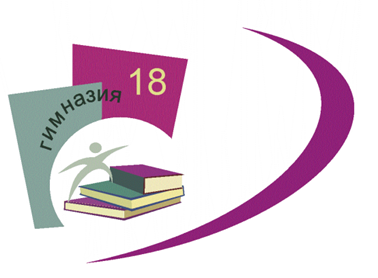  Основной общеобразовательной программы –образовательной программы основного  общего образования МАОУ гимназии  №18, утвержденной приказом МАОУ гимназии № 18                                                                                от 11.01.2021. № 17Рабочая программа воспитания основного общего образования МАОУ гимназия №18 города Нижний Тагил на 2020-2021 учебный годОСОБЕННОСТИ ОРГАНИЗУЕМОГО В ГИМНАЗИИ ВОСПИТАТЕЛЬНОГО ПРОЦЕССАОсобенности организации воспитания в МАОУ гимназия №18Расположение МАОУ гимназии №18, статусМАОУ гимназия №18 расположена в центральной части города Н.Тагил, по адресу ул. Газетная 27. Имеет высокий образовательный статусС 2019 года МАОУ гимназия №18 является соисполнителем федерального инновационного проекта «Механизмы сохранения лидирующих позиций РФ в области качества математического образования (Инновационно-методическая сеть «Учусь учиться»)» федеральной инновационной площадки Негосударственного образовательного учреждения дополнительного профессионального образования «Институт системно-деятельностной педагоги» (Научный руководитель Л.Г.Петерсон) В 2020 году МАОУ гимназия №18 получила статус региональной инновационной площадки по теме: «Развитие созидательного потенциала обучающегося на основе механизма рефлексивной самоорганизации в условиях личностно-развивающей среды гимназии».МАОУ гимназия №18 сотрудничает с Общероссийской Общественной Организации «Малая Академия Наук «ИНТЕЛЛЕКТ БУДУЩЕГО», которая ежегодно составляет рейтинги ОО.В общем рейтинге МАОУ гимназия №18 занимает 3 место среди ОО г. Нижний Тагил.В рейтинге проекта «Интеллект-экспресс», гимназия в Свердловской области удерживает лидирующие позиции - 1 местоВ рейтинге проектных и исследовательских работ МАОУ гимназия №18 занимает вгороде -1 местов области - 2 местоКонтингент обучающихсяПри организации воспитательной работы необходимо учитывать психолого-педагогические особенности развития детей 11–15 лет, связанных:с переходом от учебных действий, характерных для начальной школы и осуществляемых только совместно с классом как учебной общностью и под руководством учителя, от способности только осуществлять принятие заданной педагогом и осмысленной цели к овладению этой учебной деятельностью на уровне основной школы в единстве мотивационно-смыслового и операционно-технического компонентов, становление которой осуществляется в форме учебного исследования, к новой внутренней позиции обучающегося – направленности на самостоятельный познавательный поиск, постановку учебных целей, освоение и самостоятельное осуществление контрольных и оценочных действий, инициативу в организации учебного сотрудничества;с осуществлением на каждом возрастном уровне (11–13 и 13–15 лет), благодаря развитию рефлексии общих способов действий и возможностей их переноса в различные учебно-предметные области, качественного преобразования учебных действий: моделирования, контроля, оценки и перехода от самостоятельной постановки обучающимися новых учебных задач к развитию способности проектирования собственной учебной деятельности и построению жизненных планов во временнóй перспективе;с формированием у обучающегося научного типа мышления, который ориентирует его на общекультурные образцы, нормы, эталоны и закономерности взаимодействия с окружающим миром;с овладением коммуникативными средствами и способами организации кооперации и сотрудничества, развитием учебного сотрудничества, реализуемого в отношениях обучающихся с учителем и сверстниками;с изменением формы организации учебной деятельности и учебного сотрудничества от классно-урочной к лабораторно-семинарской и лекционно-лабораторной исследовательской.Переход обучающегося в основную школу совпадает с первым этапом подросткового развития - переходом к кризису младшего подросткового возраста (11–13 лет, 5–7 классы), характеризующимся началом перехода от детства к взрослости, при котором центральным и специфическим новообразованием в личности подростка является возникновение и развитие самосознания – представления о том, что он уже не ребенок, т. е. чувства взрослости, а также внутренней переориентацией подростка с правил и ограничений, связанных с моралью послушания, на нормы поведения взрослых.Второй этап подросткового развития (14–15 лет, 8–9 классы), характеризуется:бурным, скачкообразным характером развития, т. е. происходящими за сравнительно короткий срок многочисленными качественными изменениями прежних особенностей, интересов и отношений ребенка, появлением у подростка значительных субъективных трудностей и переживаний;стремлением подростка к общению и совместной деятельности со сверстниками;особой чувствительностью к морально-этическому «кодексу товарищества», в котором заданы важнейшие нормы социального поведения взрослого мира;обостренной, в связи с возникновением чувства взрослости, восприимчивостью к усвоению норм, ценностей и способов поведения, которые существуют в мире взрослых и в их отношениях, порождающей интенсивное формирование нравственных понятий и убеждений, выработку принципов, моральное развитие личности; т.е. моральным развитием личности;сложными поведенческими проявлениями, вызванными противоречием между потребностью подростков в признании их взрослыми со стороны окружающих и собственной неуверенностью в этом, проявляющимися в разных формах непослушания, сопротивления и протеста;изменением социальной ситуации развития: ростом информационных перегрузок, характером социальных взаимодействий, способами получения информации (СМИ, телевидение, Интернет).Учет особенностей подросткового возраста, успешность и своевременность формирования новообразований познавательной сферы, качеств и свойств личности связывается с активной позицией учителя, а также с адекватностью построения образовательного процесса и выбором условий и методик обучения.Численность обучающихся основной школы стабильно высокая.Таблица 1Численность учащихся по образовательной программе основного общего образованияВ настоящее время гимназии на уровне основного общего образования обучается 23 класса.Принципы воспитательной работыПроцесс воспитания в образовательной организации основывается на следующих принципах взаимодействия педагогических работников  и обучающихся:неукоснительное соблюдение законности и прав семьи и обучающегося, соблюдения конфиденциальности информации об обучающемся и семье, приоритета безопасности обучающегося при нахождении в образовательной организации;ориентир на создание в образовательной организации психологически комфортной среды для каждого обучающегося и взрослого, без которой невозможно конструктивное взаимодействие обучающихся и педагогических работников; реализация процесса воспитания главным образом через создание в школе детско-взрослых общностей, которые бы объединяли обучающихся и педагогических работников яркими и содержательными событиями, общими позитивными эмоциями и доверительными отношениями друг к другу;организация основных совместных дел обучающихся и педагогических работников как предмета совместной заботы и взрослых, и обучающихся;системность, целесообразность и нешаблонность воспитания как условия его эффективности.Традиции МАОУ гимназия №18В нашей  гимназии работе с семьёй уделяется большое внимание. Семья является неотъемлемым участником образовательного сообщества. Мы используем широкий спектр форм работы с семьями учащихся: Семейные  и творческие гостиные;Семейные мастерские и творческие конкурсы;Семейный клуб «В диалоге…»«Благотворительный марафон ОТ СЕРДЦА К СЕРДЦУ!» - направлен на развитие морального сознания и социальных компетентностей в решении моральных проблем на основе личностного выбора; воспитание чувства милосердия, ценности и устойчивой потребности в проведении добрых дел у учащихся, родителей и педагогов гимназии; развитие личности и способностей учащихся.2. ЦЕЛЬ И ЗАДАЧИ ВОСПИТАНИЯСовременный национальный воспитательный идеал — это высоконравственный, творческий, компетентный гражданин России, принимающий судьбу Отечества как свою личную, осознающий ответственность за настоящее и будущее своей страны, укоренённый в духовных и культурных традициях многонационального народа Российской Федерации. Исходя из этого воспитательного идеала, а также основываясь на базовых для нашего общества ценностях (таких как семья, труд, отечество, природа, мир, знания, культура, здоровье, человек) формулируется общая цель воспитания в МАОУ гимназия №18 – личностное развитие обучающихся, проявляющееся:1) в усвоении ими знаний основных норм, которые общество выработало на основе этих ценностей (то есть, в усвоении ими социально значимых знаний); 2) в развитии их позитивных отношений к этим общественным ценностям (то есть в развитии их социально значимых отношений);3) в приобретении ими соответствующего этим ценностям опыта поведения, опыта применения сформированных знаний и отношений на практике (то есть в приобретении ими опыта осуществления социально значимых дел).Конкретизация общей цели воспитания применительно к возрастным особенностям школьников позволяет выделить в ней следующие целевые приоритеты, которым необходимо уделять чуть большее внимание на разных уровнях общего образования.В воспитании обучающихся подросткового возраста (уровень основного общего образования) таким приоритетом является создание благоприятных условий для развития социально значимых отношений обучающихся, и, прежде всего, ценностных отношений:к семье как главной опоре в жизни человека и источнику его счастья;к труду как основному способу достижения жизненного благополучия человека, залогу его успешного профессионального самоопределения и ощущения уверенности в завтрашнем дне; к своему отечеству, своей малой и большой Родине как месту, в котором человек вырос и познал первые радости и неудачи, которая завещана ему предками и которую нужно оберегать; к природе как источнику жизни на Земле, основе самого ее существования, нуждающейся в защите и постоянном внимании со стороны человека; к миру как главному принципу человеческого общежития, условию крепкой дружбы, налаживания отношений с коллегами по работе в будущем и создания благоприятного микроклимата в своей собственной семье;к знаниям как интеллектуальному ресурсу, обеспечивающему будущее человека, как результату кропотливого, но увлекательного учебного труда; к культуре как духовному богатству общества и важному условию ощущения человеком полноты проживаемой жизни, которое дают ему чтение, музыка, искусство, театр, творческое самовыражение;к здоровью как залогу долгой и активной жизни человека, его хорошего настроения и оптимистичного взгляда на мир;к окружающим людям как безусловной и абсолютной ценности, как равноправным социальным партнерам, с которыми необходимо выстраивать доброжелательные и взаимоподдерживающие отношения, дающие человеку радость общения и позволяющие избегать чувства одиночества;к самим себе как хозяевам своей судьбы, самоопределяющимся и самореализующимся личностям, отвечающим за свое собственное будущее. Данный ценностный аспект человеческой жизни чрезвычайно важен для личностного развития обучающегося, так как именно ценности во многом определяют его жизненные цели, его поступки, его повседневную жизнь. Выделение данного приоритета в воспитании обучающихся, обучающихся на ступени основного общего образования, связано с особенностями обучающихся подросткового возраста: с их стремлением утвердить себя как личность в системе отношений, свойственных взрослому миру. В этом возрасте особую значимость для обучающихся приобретает становление их собственной жизненной позиции, собственных ценностных ориентаций. Подростковый возраст – наиболее удачный возраст для развития социально значимых отношений обучающихся.3. ВИДЫ, ФОРМЫ И СОДЕРЖАНИЕ ДЕЯТЕЛЬНОСТИ3.1. Инвариантные модулиТаблица 23.2. Вариативные модулиТаблица 34. САМОАНАЛИЗ ВОСПИТАТЕЛЬНОЙ РАБОТЫПо средним значениям более наглядно можно увидеть распределение «видов» мотивации на рисунке 1, представленном ниже:Рис.1На основании представленных данных можно сделать вывод, что у большинства обучающихся (93%) сформирована познавательная мотивация.У старших подростков изучались сфера их интересов и уровень проявления креативности. С этой целью в 8-х и 9-х классах была применена «Карта интересов» А.Е. Голомштока. Полученные результаты отражены на рисунке 2 и 3, представленных ниже:Рис.2У большинства опрошенных преобладают интересы в сфере предпринимательства, педагогики и медицины, литературы и сферы искусства.В более обобщенном виде исследования показаны на рисунке 3:Рис.3.Для выпускных 9-х классов важно было оценить, насколько личностно они готовы проявить в дальнейшей жизни свою социальную зрелость. Это удалось выяснить по тесту Кожевникова Т.Н.  «Уровень социальной зрелости» (рис.4):Рис.4В целом можно видеть, что у большинства учащихся 9-х классов (57%) наблюдается допустимый (средний) уровень социальной зрелости, оптимальный уровень (хороший) – у 43% подростков, поэтому все гимназисты выпускных девятых  классов нормально социализированы, и это поможет им в дальнейшем хорошо адаптироваться в обществе. По итогам учебного года в гимназии 24 отличника на уровне ОООЕжегодно гимназисты принимают участие во Всероссийских проверочных работах (ВПР) – это контрольные работы по различным предметам, проводимые для школьников всей страны с целью выявления уровня сформированности результатов ФГОС. В 2020 году ВПР проводились в сентябре-октябре по программе предыдущего класса.Результаты обучающихся МАОУ гимназии №18 всех уровней обучения выше средних показателей по г.Н.Тагилу и Свердловской области, о чем свидетельствуют данные представленные в таблицах ниже. Таблица 4Результаты Всероссийских проверочных работ (математика)  Таблица 5Призеры и победители в интеллектуальных олимпиадах и конкурсахВ сентябре 2020 года прошел школьный этап ВсОШ, в котором приняли участие гимназисты 5-9 классов 5 класс – 97 человек,6 класс – 92 человека,7 класс – 85 человек,8 класс – 67 человек,9 класс – 70 человек,Обучающиеся гимназии активно участвовали в 2020 году в городской краеведческой игре «Мы живем на Урале». По итогам 2019-2020 года, гимназия заняла 1 место. Таблица 6      Итоги участия в городской краеведческой игре «Мы живем на Урале»Таблица 7Достижения учащихся в творческих конкурсах различного уровня 201820192020586 учеников567 учеников588 учениковМодулиФормы воспитательной работыКлассное руководствоСистема классных часов по программе внеурочной деятельности «Этика»;Система классных часов «Основы безопасности»;(профилактические беседы, интерактивные программы, познавательные викторины, игры, конкурсные программы)Школьный урокПредметные олимпиады, «Малая академия наук», индивидуальные, групповые и коллективные проекты.Курсы внеурочной деятельностиДружина юных пожарных;	История родного края;	Основы формирования культуры мышления;	Практика по программированию;	Сила интеллекта;	Художественная обработка древесины4	Заочная физико-математическая школа (математика);Юный турист;	Заочная физико-математическая школа (физика);	 Робототехника;	Юные инспектора дорожного движения;	Практика иностранного языка (немецкий язык)	;Практика иностранного языка (английский язык);	Практика иностранного языка (французский язык);	Этика;	Медиашкола;Помоги себе сам;	Занимательная математика;	Школа права;	Программы дополнительного образованияКлуб интеллектуального развития «Сила мысли»;Мастерская детской анимации;Театр моды «КУРАЖ»;Народная культура, (фольклор);Азбука творчества;Развитие вокальных способностей в хоре;Наше наследие.Работа с родителямиРодительские собрания, семейные гостиные, консультации педагогов-психологов, «Семейная проектная мастерская» СамоуправлениеСовет гимназистов «Формула успеха»Центры:-«Инициатива»-отряды волонтёров «ПИК.FM»;-«Творчество»-творческие проекты; мастер-классы, изучение уральских промыслов, выставки, встречи с мастерами промыслов, художниками, скульпторами.-«Интеллект» - «ПИК» (интеллектуальный первоклассный клуб);-«Спорт и здоровье»- Марафон здоровьяПрофориентацияПроект «Билет в будущее»; выставка «Навигатор поступления»; экскурсии: на предприятия города, ВУЗы области; клуб «В мире профессий».  МодулиФормы воспитательной работыКраеведческая игра «Мы живём на Урале»Поисково-исследовательская деятельность, семейные творческие гостиные, проектная деятельность, выставки, пленэры,  фотоквесты, экскурсии, фестивали, конкурсы, мастер-классы, брейн-ринги, музейные уроки.Благотворительный марафон «От сердца к сердцу»Акции, мастер-классы, социальные проекты.Марафон здоровьяСоревнования, дружеские встречи, матчи, турниры, Дни здоровья, походы, экспедиции, встречи со спортсменами, Уроки здоровья, Фестиваль здорового питания.Литературные гостиныеГостиные с участием известных поэтов, писателей. Литературно-художественные балы.Семейный клуб  «В диалоге…»Беседы, мастер-классы, практикумы, семейные праздники, семейные гостиные. «За честь гимназии» Итоговый фестивальРаспределение групп баллов в %Распределение групп баллов в %Распределение групп баллов в %Распределение групп баллов в %Распределение групп баллов в %Распределение групп баллов в %Распределение групп баллов в %22344555 класс (по программе 4 класса)5 класс (по программе 4 класса)5 класс (по программе 4 класса)5 класс (по программе 4 класса)5 класс (по программе 4 класса)5 класс (по программе 4 класса)5 класс (по программе 4 класса)5 класс (по программе 4 класса)Свердловская область8,238,2326,2542,9342,9322,5822,58г.Нижний Тагил10,3710,3726,3940,4840,4822,7622,76МАОУ гимназия № 181,711,7112,8238,4638,4647,0147,016 класс (по программе 5 класса)6 класс (по программе 5 класса)6 класс (по программе 5 класса)6 класс (по программе 5 класса)6 класс (по программе 5 класса)6 класс (по программе 5 класса)6 класс (по программе 5 класса)6 класс (по программе 5 класса)Свердловская область32,2232,2233,8923,623,610,2910,29г.Нижний Тагил33,4233,4233,9921,9621,9610,6310,63МАОУ гимназия № 183,923,9237,2531,3731,3727,4527,457 класс (по программе 6 класса)7 класс (по программе 6 класса)7 класс (по программе 6 класса)7 класс (по программе 6 класса)7 класс (по программе 6 класса)7 класс (по программе 6 класса)7 класс (по программе 6 класса)7 класс (по программе 6 класса)7 класс (по программе 6 класса)Свердловская область40,1740,140,140,117,2817,282,452,45г.Нижний Тагил43,2539,6839,6839,6815,1815,181,891,89МАОУ гимназия № 182,956,5256,5256,5230,4330,4310,1410,148 класс (по программе 7 класса)8 класс (по программе 7 класса)8 класс (по программе 7 класса)8 класс (по программе 7 класса)8 класс (по программе 7 класса)8 класс (по программе 7 класса)8 класс (по программе 7 класса)8 класс (по программе 7 класса)8 класс (по программе 7 класса)Свердловская область17,3617,3650,2125,9325,936,56,56,5г.Нижний Тагил34,5334,5344,217,1817,184,094,094,09МАОУ гимназия № 1839,439,442,8914,2114,213,53,53,59 класс (по программе 8 класса)9 класс (по программе 8 класса)9 класс (по программе 8 класса)9 класс (по программе 8 класса)9 класс (по программе 8 класса)9 класс (по программе 8 класса)9 класс (по программе 8 класса)9 класс (по программе 8 класса)9 класс (по программе 8 класса)Свердловская область19,2419,2457,9820,9320,931,851,851,85г.Нижний Тагил38,1638,1649,811,2511,250,790,790,79МАОУ гимназия № 1845,3745,3746,947,287,280,40,40,4Название конкурса ОООМеждународный уровеньМеждународный уровеньЦДО «Снейл». Международный конкурс-игра по русскому языку «Ёж»80ЦДО «Снейл». Международный Конкурс-игра по математике «Слон» 4ЦДО «Снейл» Международная олимпиада по физической культуре «Орленок»8Международный конкурс по информатике проект Мега-талант4Международный конкурс по математики «Кенгуру»7Международная олимпиада «Плоды просвещения»11Международный проект «Интеллект-экспресс»24Международный проект  «Мультиурок»9Международный конкурс Мегаталант7Международная интеллектуальная олимпиада для школьников и студентов
"Вокруг света - 2020"2Международный конкурс «История государства Российского»1Олимпиада «Школьная вселенная»9Международная олимпиада «Олимпис»7Международный флэшмоб «Задача дня»54Итого227Всероссийский уровеньВсероссийский уровеньВсероссийская олимпиада МАН «Интеллект – экспресс»35Довузовская олимпиада «Пятерочка»253Всероссийский конкурс «КИТ – компьютеры, информатика, технологии»10Фестиваль «Звездный путь»1Олимпиада «Юные таланты» ПИИУ7НПК «На пути к познанию»1Всероссийская акция «Мы помним, мы гордимся!»1Конкурс проектов «По морям по океанам»1Итого309Региональный уровеньРегиональный уровеньОлимпиада «Старый соболь»20Олимпиада «Соболь»19Олимпиада «Мини-соболек»4Региональный конкурс «Юный переводчик»1Конкурс «Мы-правнуки победы»7Открытая олимпиада  «Юных геологов»1Региональный этап Всероссийского конкурса сочинений «Без срока давности»1Региональный этап  Всероссийского конкурса  «Красота Божьего мира»4Региональный этап Всероссийского конкурса иллюстрированных детских рассказов «Наследие Святого Благоверного князя Александра Невского»3Пятый областной поэтический фестиваль «Щегол»1Областной конкурс детского литературного творчества «Вдохновение»1Региональный  конкурс «Один день по французски», организованный «Французским Альянсом» (при посольстве Франции г. Екатеринбург4Региональный этап Всероссийского конкурса сочинений 2020г4Региональный конкурс «Конституция и мы1Конкурс проектов «Технофест1Региональный этап ОВИО «Наше наследие»7Итого:79Городской уровеньГородской уровеньГородской литературный конкурс «Серебряное пёрышко» 20Конкурс на иностранном языке «В гостях у сказки»1Викторина «Quizz – Please»1Городская интегрированная олимпиада по физике и информатике «Физикон»1Конкурс чтецов «В начале было слово…» 18Муниципальный этап Всероссийского конкурса юных чтецов «Живая классика»3Конкурс компьютерной графики и анимации1Городской открытый конкурс детского литературного творчества «Серая шейка»2Муниципальный  этап Всероссийского конкурса сочинений 2020г5Открытый городской конкурс чтецов на иностранных языках5Муниципальный этап ОПК 2Муниципальный этап ОВИО «Наше наследие»26Итого:85201820192020- Исторический квест «100 лет революции» - 1 место- Конкурс детских художественных работ «Человек и космос» - Гран-при (макет), 3 место (рисунок)- Конкурс-выставка «Покоряя космос» - 2 место, 3 место- Конкурсная игра «Арт-путешествие тагильского трамвая» - 2 место- Конкурс издательских проектов – 2 место- Литературно-краеведческие чтения «Ради жизни на Земле» - Гран-при, 2 место- Конкурс-защита исследовательских проектов «Театральная площадь» – 1 место- Интеллектуальная игра «Музейный вояж» - 1 место-Городской смотр-конкурс макетов- 1 место-Городской конкурс рисунков «Из окна вагона»-1 место-Городская конкурсная  игра  «Гений да Винчи на Урале» -2 местоКонкурс-защита исследовательских проектов «История изобретательства: гидротехнические сооружения и паровые машины»- 3 место-Городской конкурс издательских проектов.Разработка и изготовление настольной краеведческой игры«Восхождение на Лисью гору»-ГРАН-ПРИ -Городской конкурс детских художественных работ «Урал в сказах П.П.Бажова»Номинация «Иллюстрация к произведениям П.П.Бажова»-1 место, 3 местоНоминация «Сценография сцены к произведениям П.П.Бажова»-2 место-Городской  интеллектуальный тур по ВОВ в рамках игры «Мы живём на Урале»-2 место;-Городская выставка детских художественных работ «Сказы Бажова» в рамках игры «Мы живём на Урале»- 1место; 3 –место;-Городской конкурса «Военно-исторический календарь» -1 место и 2 место;Городской конкурс-защита краеведческих проектов в рамках игры «Мы живём на Урале» - 2 местоИтоговое - 2 местоИтоговое - 1 местоИтоговое - 1 местоУровень2017201820192020УровеньКоличество победителей и призеров  различных конкурсовКоличество победителей и призеров  различных конкурсовКоличество победителей и призеров  различных конкурсовКоличество победителей и призеров  различных конкурсовООО310420477316